Commonwealth Simple Grant Agreementbetween the Commonwealth represented byDepartment of Industry, Science, Energy and Resourcesand<Grantee>NB: This is an example grant agreement intended for use with the Indigenous Fire and Land Management Workshops program The Commonwealth reserves the option to amend or adjust the form of the grant agreement.ContentsGrant Agreement <grant number>	3Parties to this Agreement	3Background	3Scope of this Agreement	3Grant Details <grant number>	5A.	Purpose of the Grant	5B.	Activity	5C.	Duration of the Grant	5D.	Payment of the Grant	5E.	Reporting	6F.	Party representatives and address for notices	7G.	Supplementary Terms	7Signatures	11Commonwealth	11Grantee	11Schedule 1 Commonwealth General Grant Conditions	12Schedule 2 Reporting requirements	14Grant Agreement <grant number>Once completed, this document, together with the Grant Details and the Commonwealth General Grant Conditions (Schedule 1), forms an Agreement between the Commonwealth and the Grantee.Parties to this AgreementThe GranteeThe CommonwealthThe Commonwealth of Australia represented by the
Department of Industry, Science, Energy and Resources
of 10 Binara Street CANBERRA ACT 2600
ABN 74 599 608 295The Department of Industry, Science, Energy and Resources will manage the Agreement on behalf of the Department of Agriculture, Water and the Environment.BackgroundThe Commonwealth has agreed to enter this Agreement under which the Commonwealth will provide the Grantee with a Grant for the purpose of assisting the Grantee to undertake the associated Activity.The Grantee agrees to use the Grant and undertake the Activity in accordance with this Agreement and the relevant Grant Details.Scope of this AgreementThis Agreement comprises:this document;the Supplementary Terms (if any);the Commonwealth General Grant Conditions (Schedule 1);the Grant Details; any other document referenced or incorporated in the Grant Details.If there is any ambiguity or inconsistency between the documents comprising this Agreement in relation to a Grant, the document appearing higher in the list will have precedence to the extent of the ambiguity or inconsistency. This Agreement represents the Parties' entire agreement in relation to the Grant provided under it and the relevant Activity and supersedes all prior representations, communications, agreements, statements and understandings, whether oral or in writing.Certain information contained in or provided under this Agreement may be used for public reporting purposes.Grant Details <grant number>Purpose of the GrantThe Grant is being provided as part of the <grant opportunity name>.<Grant opportunity objectives><Grant opportunity outcomes>ActivityThe Activity is made up of the Grantee’s project and all eligible project activities as specified in these Grant Details.Project title<project title>Project scope and description<detailed project description>Project outcomes<project outcomes>In undertaking the Activity, the Grantee must comply with the requirements of the grant opportunity guidelines (as in force at the time of application).The Grantee must notify the Commonwealth about events relating to the project and provide an opportunity for the Minister or their representative to attend.Duration of the GrantThe Activity starts on <project start date> and ends on <project end date>, which is the Activity Completion Date.The Agreement ends on <agreement end date> which is the Agreement End Date.Activity ScheduleIn undertaking the Activity, the Grantee will meet the following milestones by the due dates. Payment of the GrantThe total amount of the Grant is <grant amount> (plus GST if applicable).The Grant will be provided at up to <grant percentage> per cent of eligible expenditure as defined in the grant opportunity guidelines.The Grant will be paid over the following financial years subject to sufficient Program funding being available. The Commonwealth is not obliged to make a payment if it would result in the amount paid in a financial year exceeding the annual capped amount for that financial year as specified in this table.For grants up to and equal to $50,000 we will pay 90 per cent of the grant upfront on execution of the grant agreement. For grants over $50,000 we will make an initial payment on execution of the grant agreement followed by a final payment. Payments are subject to satisfactory progress on the project and compliance by the Grantee with its obligations under this Agreement.A final payment of at least 10 ten per cent of the Grant will be withheld until the Grantee submits a satisfactory end of project report demonstrating end of project reporting obligations have been met. InvoicingThe Grantee agrees to allow the Commonwealth to issue it with a Recipient Created Tax Invoice (RCTI) for any taxable supplies it makes in relation to the Activity.The Grantee agrees not to issue tax invoices in respect of any taxable supplies.The Grantee acknowledges that where it is registered for Goods and Services Tax (GST) it will notify the Commonwealth if it subsequently ceases to be registered for GST.GST means a tax that is payable under GST law as defined in the A New Tax System (Goods and Services Tax) Act 1999 (Cth). ReportingThe Grantee agrees to provide the following reports to the Commonwealth representative in accordance with the reporting requirements (Schedule 2).During the Agreement period, the Commonwealth may ask the Grantee for ad-hoc reports on the project. The Grantee must provide these reports in the timeframes notified by the Commonwealth.Party representatives and address for noticesGrantee's representative and addressCommonwealth representative and addressThe Parties' representatives will be responsible for liaison and the day-to-day management of the Grant, as well as accepting and issuing any written notices in relation to the Grant.Supplementary TermsOther ContributionsG1.1	Other Contributions means financial or in-kind contributions other than the Grant as set out below:G1.2	The Grantee agrees to provide, or to ensure the provision of, the Other Contributions and to use them to undertake the Activity. If the Other Contributions are not provided in accordance with this clause, then the Commonwealth may:(a)	suspend payment of the Grant until the Other Contributions are provided; or (b)	terminate this Agreement in accordance with clause 18 of the General Grant Conditions.Activity budgetG2.1	The Grantee agrees to use the Grant and any Other Contributions and undertake the Activity consistent with the following budget.<budget table>Figures in the above table are GST inclusive amounts less GST credits that can be claimed in relation to the expenditure.Record keepingG3.1	The Grantee agrees to:(a)	maintain records that identify the receipt and expenditure of the Grant and any Other Contributions separately within the Grantee's accounts and records so that at all times the Grant is identifiable; and(b)	keep financial accounts and records relating to the Activity so as to enable all receipts and payments related to the Activity to be identified and reported; andG3.2	The Grantee agrees to maintain the records for five years after the Activity Completion Date and provide copies of the records to the Commonwealth representative upon request.G3.3	Term G3 survives the termination, cancellation or expiry of the Agreement.Audit and acquittalG4.1	The Grantee may be required to provide the Commonwealth with an independent audit report verifying that the Grant was spent in accordance with this Agreement. G4.2	Independently audited financial acquittal reports must be audited by:(a)	a Registered Company Auditor under the Corporations Act 2001 (Cth); or(b)	a Certified Practising Accountant; or(c)	a member of the Institute of Public Accountants; or(d)	a member of Chartered Accountants Australia and New Zealandwho is not a principal member, shareholder, officer or employee of the Grantee or a related body corporate.Activity Material Not applicableAccessG6.1	The Grantee agrees to give the Commonwealth, or any persons authorised in writing by the Commonwealth, access to premises where the Activity is being performed and to permit those persons to inspect and take copies of any Material relevant to the Activity.G6.2	The Auditor-General and any Information Officer under the Australian Information Commissioner Act 2010 (Cth) (including their delegates) are persons authorised for the purposes of clause G6.1.G6.3	Term G6 does not detract from the statutory powers of the Auditor-General or an Information Officer (including their delegates).Equipment and AssetsNot applicableRelevant qualifications or skillsNot applicableG8A	Child safetyG8A.1	If the Activity or any part of the Activity involves the Grantee employing or engaging a person (whether as an officer, employee, contractor or volunteer) that is required by State or Territory law to have a working with children check to undertake the Activity or any part of the Activity, the Grantee agrees:(a)	to comply with all State, Territory and Commonwealth law relating to the employment or engagement of people who work or volunteer with children in relation to the Activity, including mandatory reporting and working with children checks however described; and(b)	if requested, provide the Commonwealth, at the Grantee’s cost, with an annual statement of compliance with clause G8A in such form as may be specified by the Commonwealth.Activity specific legislation, policies and industry standardsG9.1	Without limiting the generality of Item G11 below, the Grantee agrees to comply with the requirements of the following legislation, policies and industry standards when undertaking the Activity:(a)	The Work Health and Safety Act 2011 (Cth), any corresponding regulations made under that Act and any relevant Code of Practice approved for the purpose of that Act (‘WHS Laws’).Note: The Grantee must ensure the Activity is undertaken in a safe manner. The Grantee must not, and must ensure its Personnel do not, by act or omission place the Commonwealth in breach of its obligations under the WHS Laws or any other relevant State or Territory legislation. G9A	FraudG9A.1	In this Agreement, Fraud means dishonestly obtaining a benefit, or causing a loss, by deception or other means, and includes alleged, attempted, suspected or detected fraud.G9A.2	The Grantee agrees to ensure that its personnel and subcontractors do not engage in any Fraud in relation to the Activity.G9A.3	If the Grantee becomes aware of:(a)	any Fraud in relation to the Activity; or(b)	any other Fraud that has had or may have an effect on the performance of the Activity,the Grantee agrees to report the matter to the Commonwealth and all appropriate law enforcement and regulatory agencies within 5 business days.G9A.4	The Grantee agrees to investigate any Fraud referred to in clause G9A.3 at its own cost and in accordance with the Australian Government Investigations Standards available at www.ag.gov.au.G9A.5	The Commonwealth may, at its discretion, investigate any Fraud in relation to the Activity. The Grantee agrees to co-operate and provide all reasonable assistance at its own cost with any such investigation.G9A.6 This clause survives the termination or expiry of the Agreement.Commonwealth Material, facilities and assistanceNot applicableJurisdictionG11.1	This Agreement is governed by the law of the Australian Capital Territory.Grantee trustee of a Trust (if applicable)G12.1	In this clause, 'Trust' means the trust specified in the Parties to the Agreement section of this Agreement.G12.2	The Grantee warrants that:(a)	it is the sole trustee of the Trust(b)	it has full and valid power and authority to enter into this Agreement and perform the obligations under it on behalf of the Trust(c)	it has entered into this Agreement for the proper administration of the Trust;(d)	all necessary resolutions, consents, approvals and procedures have been obtained or duly satisfied to enter into this Agreement and perform the obligations under it; and(e)	it has the right to be indemnified out of the assets of the Trust for all liabilities incurred by it under this Agreement.SignaturesExecuted as an agreement:CommonwealthSigned for and on behalf of the Commonwealth of Australia as represented by the Department of Industry, Science, Energy and Resources.GranteeSchedule 1 Commonwealth General Grant Conditions 1.	Undertaking the ActivityThe Grantee agrees to undertake the Activity in accordance with this Agreement.2.	AcknowledgementsThe Grantee agrees to acknowledge the Commonwealth’s support in Material published in connection with this Agreement and agrees to use any form of acknowledgment the Commonwealth reasonably specifies.3.	Notices3.1	Each Party agrees to notify the other Party of anything reasonably likely to adversely affect the undertaking of the Activity, management of the Grant or its performance of its other requirements under this Agreement.3.2	A notice under this Agreement must be in writing, signed by the Party giving notice and addressed to the other Party’s representative.3.3	The Commonwealth may, by notice, advise the Grantee of changes to the Agreement that are minor or of an administrative nature provided that any such changes do not increase the Grantee’s obligations under this Agreement.  Such changes, while legally binding, are not variations for the purpose of clause 74.	Relationship between the PartiesA Party is not by virtue of this Agreement the employee, agent or partner of the other Party and is not authorised to bind or represent the other Party.5.	Subcontracting 5.1	The Grantee is responsible for the performance of its obligations under this Agreement, including in relation to any tasks undertaken by subcontractors.5.2	The Grantee agrees to make available to the Commonwealth the details of any of its subcontractors engaged to perform any tasks in relation to this Agreement upon request.6.	Conflict of interestThe Grantee agrees to notify the Commonwealth promptly of any actual, perceived or potential conflicts of interest which could affect its performance of this Agreement and agrees to take action to resolve the conflict. 7.	VariationThis Agreement may be varied in writing only, signed by both Parties.8.	Payment of the Grant8.1	The Commonwealth agrees to pay the Grant to the Grantee in accordance with the Grant Details.8.2	The Commonwealth may by notice withhold payment of any amount of the Grant where it reasonably believes the Grantee has not complied with this Agreement or is unable to undertake the Activity.8.3	A notice under clause 8.2 will contain the reasons for any payment being withheld and the steps the Grantee can take to address those reasons.8.4	The Commonwealth will pay the withheld amount once the Grantee has satisfactorily addressed the reasons contained in a notice under clause 8.2.9.	Spending the Grant9.1	The Grantee agrees to spend the Grant for the purpose of undertaking the Activity only.9.2	The Grantee agrees to provide a statement signed by the Grantee verifying the Grant was spent in accordance with the Agreement.10.	Repayment10.1	If any of the Grant has been spent other than in accordance with this Agreement or any amount of the Grant is additional to the requirements of the Activity, the Grantee agrees to repay that amount to the Commonwealth unless agreed otherwise. 10.2	The amount to be repaid under clause 10.1 may be deducted by the Commonwealth from subsequent payments of the Grant or amounts payable under another agreement between the Grantee and the Commonwealth.11.	Record keepingThe Grantee agrees to maintain records of the expenditure of the Grant. 12.	Intellectual Property12.1	Subject to clause 12.2, the Grantee owns the Intellectual Property Rights in Activity Material and Reporting Material. 12.2	This Agreement does not affect the ownership of Intellectual Property Rights in Existing Material.12.3	The Grantee gives the Commonwealth a non-exclusive, irrevocable, royalty-free licence to use, reproduce, publish and adapt Reporting Material for Commonwealth Purposes.13.	PrivacyWhen dealing with Personal Information in carrying out the Activity, the Grantee agrees not to do anything which, if done by the Commonwealth, would be a breach of an Australian Privacy Principle.14.	ConfidentialityThe Parties agree not to disclose each other’s confidential information without prior written consent unless required or authorised by law or Parliament.15.	InsuranceThe Grantee agrees to maintain adequate insurance for the duration of this Agreement and provide the Commonwealth with proof when requested.16.	Indemnities16.1	The Grantee indemnifies the Commonwealth, its officers, employees and contractors against any claim, loss or damage arising in connection with the Activity.16.2	The Grantee's obligation to indemnify the Commonwealth will reduce proportionally to the extent any act or omission involving fault on the part of the Commonwealth contributed to the claim, loss or damage.17.	Dispute resolution17.1	The Parties agree not to initiate legal proceedings in relation to a dispute unless they have tried and failed to resolve the dispute by negotiation. 17.2	The Parties agree to continue to perform their respective obligations under this Agreement where a dispute exists.17.3	The procedure for dispute resolution does not apply to action relating to termination or urgent litigation.18.	Termination for defaultThe Commonwealth may terminate this Agreement by notice where it reasonably believes the Grantee:(a)	has breached this Agreement; or (b)	has provided false or misleading statements in their application for the Grant; or (c)	has become bankrupt or insolvent, entered into a scheme of arrangement with creditors, or come under any form of external administration.19.	Cancellation for convenience19.1	The Commonwealth may cancel this Agreement by notice, due to(a)	a change in government policy; or (b)	a Change in the Control of the Grantee, which the Commonwealth believes will negatively affect the Grantee’s ability to comply with this Agreement.19.2	The Grantee agrees on receipt of a notice of cancellation under clause 19.1 to:(a)	stop the performance of the Grantee's obligations as specified in the notice; and (b)	take all available steps to minimise loss resulting from that cancellation.19.3	In the event of cancellation under clause 19.1, the Commonwealth will be liable only to:(a)	pay any part of the Grant due and owing to the Grantee under this Agreement at the date of the notice; and(b)	reimburse any reasonable expenses the Grantee unavoidably incurs that relate directly to the cancellation and are not covered by 19.3(a).19.4	The Commonwealth’s liability to pay any amount under this clause is subject to:(a)	the Grantee's compliance with this Agreement; and(b)	the total amount of the Grant.19.5	The Grantee will not be entitled to compensation for loss of prospective profits or benefits that would have been conferred on the Grantee.20.	SurvivalClauses 10, 12, 13, 14, 16, 20 and 21 survive termination, cancellation or expiry of this Agreement.21.	DefinitionsIn this Agreement, unless the contrary appears:Activity means the activities described in the Grant Details.Activity Completion Date means the date or event specified in the Grant Details.Activity Material means any Material, other than Reporting Material, created or developed by the Grantee as a result of the Activity and includes any Existing Material that is incorporated in or supplied with the Activity Material. .Agreement means the Grant Details, Supplementary Terms (if any), the Commonwealth General Grant Conditions and any other document referenced or incorporated in the Grant Details.Agreement End Date means the date or event specified in the Grant Details.Asset means any item of property purchased wholly, or in part, with the use of the Grant, excluding Activity Material and Intellectual Property Rights. Australian Privacy Principle has the same meaning as in the Privacy Act 1988.Change in the Control means any change in any person(s) who directly exercise effective control over the Grantee.Commonwealth means the Commonwealth of Australia as represented by the Commonwealth entity specified in the Agreement and includes, where relevant, its officers, employees, contractors and agents. Commonwealth General Grant Conditions means this document.Commonwealth Purposes does not include commercialisation or the provision of the Material to a third party for its commercial use.Existing Material means Material developed independently of this Agreement that is incorporated in or supplied as part of Reporting Material or Activity Material.Grant means the money, or any part of it, payable by the Commonwealth to the Grantee as specified in the Grant Details and includes any interest earned by the Grantee on that money once the Grant has been paid to the Grantee.Grantee means the legal entity specified in the Agreement and includes, where relevant, its officers, employees, contractors and agents.Grant Details means the document titled Grant Details that forms part of this Agreement.Intellectual Property Rights means all copyright, patents, registered and unregistered trademarks (including service marks), registered designs, and other rights resulting from intellectual activity (other than moral rights under the Copyright Act 1968).Material includes documents, equipment, software (including source code and object code versions), goods, information and data stored by any means including all copies and extracts of them.Party means the Grantee or the Commonwealth.Personal Information has the same meaning as in the Privacy Act 1988.Reporting Material means all Material which the Grantee is required to provide to the Commonwealth for reporting purposes as specified in the Grant Details and includes any Existing Material that is incorporated in or supplied with the Reporting Material..Schedule 2 Reporting requirementsAppendix 1Indigenous Fire and Land Management Workshops - 
end of project report requirementsYou will need to provide the following information in your end of project report. The Commonwealth reserves the right to amend or adjust the requirements.You must complete and submit your report on the portal. You can enter the required information in stages and submit when it is complete. Project achievements Complete the following table, updating for all milestones shown in the Activity Schedule of your grant agreement. Where applicable, describe any project activities completed during the reporting period that are not captured in the table above. Provide measurements of your completed activities in the table below. Consider the targets specified in the grant agreement.What type of organisations and community groups participated in the workshops?Are there any future workshops or events planned as a result of the workshops?Project outcomesOutline the project outcomes achieved by the project end date.Do the achieved project outcomes align with those specified in the grant agreement?If no, explain why.Are there any planned events relating to the project that you are required to notify us about in accordance with your agreement?If yes, provide details of the event including date, time, purpose of the event and key stakeholders expected to attend.How have the workshops supported greater understanding of Indigenous fire and land management practices within Indigenous communities?How has the project supported Indigenous communities to benefit from traditional fire and land management knowledge?How have the workshops supported the inclusion of Indigenous fire and land management practices in wider conventional fire and land management arrangements?How have Indigenous communities been empowered to progress Indigenous fire and land management activities? Were there any key lessons learnt in delivering the project? If applicable, describe any changes made in response to these lessons.Project benefitsWhat benefits has the project achieved? What ongoing impact will the project have?Did the project result in any unexpected benefits?If yes, explain why.Is there any other information you wish to provide about your project? If yes, provide details.Total eligible project expenditureIndicate the total eligible project expenditure incurred. Eligible expenditure is divided into the same categories as the budget in your application. If you are registered for GST, enter the GST exclusive amount. If you are not registered for GST, enter the GST inclusive amount. We may ask you to provide evidence of costs incurred.Refer to the grant opportunity guidelines or contact us if you have any questions about eligible expenditure. Provide any comments you may have to clarify any figures. Was the expenditure incurred in accordance with the activity budget in the grant agreement?If no, explain the reason for a project underspend or overspend, or any other significant changes to the budget. Project fundingProvide details of all contributions to your project other than the grant. This includes your own contributions as well as any contributions from project partners or others. Updated business indicatorsProvide the following financial data for your organisation for your latest complete financial yearThese fields are mandatory and entering $0 is acceptable if applicable. Financial year completedSales revenue (turnover)Export revenueR&D expenditureTaxable incomeNumber of employees including working proprietors and salaried directors (headcount)Number of independent contractors (headcount)AttachmentsAttach any agreed evidence required with this report to demonstrate progress or successful completion of your project. Attach copies of any published reports and promotional material, relating to the project.Attach photos from the event/s.Attach a completed case study template (if applicable) CertificationYou must ensure an authorised person completes the report and can certify the following:The information in this report is accurate, complete and not misleading and that I understand the giving of false or misleading information is a serious offence under the Criminal Code 1995 (Cth).The activities undertaken and the expenditure incurred is in accordance with the grant agreement.I am aware of the grantee’s obligations under their grant agreement. I am aware that the grant agreement empowers the Commonwealth to terminate the grant agreement and to request repayment of funds paid to the grantee where the grantee is in breach of the grant agreement.Appendix 2<grant opportunity name> - 
Compliance with working with children obligationsWhere applicable, you will need to answer the following questions in your annual statement of compliance. The Commonwealth reserves the right to amend or adjust the requirements.You must submit your annual statement of compliance as you would a report on the portal. Statement of complianceIs the organisation, and persons working with children on behalf of the organisation in relation to the Activity, compliant with Commonwealth, state or territory legislation? Has the organisation completed a risk assessment in relation to the Activity and all persons who may engage with children in association with the Activity?Has the organisation put in place an appropriate strategy to manage risks identified through the risk assessment?Has the organisation delivered training and established a compliance regime to ensure that all persons who may engage with children are aware of, and comply with:the National Principles for Child Safe Organisationsthe risk management strategy in item 3 aboverelevant legislation relating to requirements for working with children, including working with children checksrelevant legislation relating to requirements for working with vulnerable people, including working with vulnerable people checks; andrelevant legislation relating to mandatory reporting of suspected child abuse or neglect however described?CertificationYou must ensure an authorised person completes the report and can certify the following:The information in this report is accurate, complete and not misleading and that I understand the giving of false or misleading information is a serious offence under the Criminal Code 1995 (Cth).The activities undertaken and the expenditure incurred is in accordance with the grant agreement.I am aware of the grantee’s obligations under their grant agreement. I am aware that the grant agreement empowers the Commonwealth to terminate the grant agreement and to request repayment of funds paid to the grantee where the grantee is in breach of the grant agreement.Appendix 3This template is a sample only and is available on business.gov.au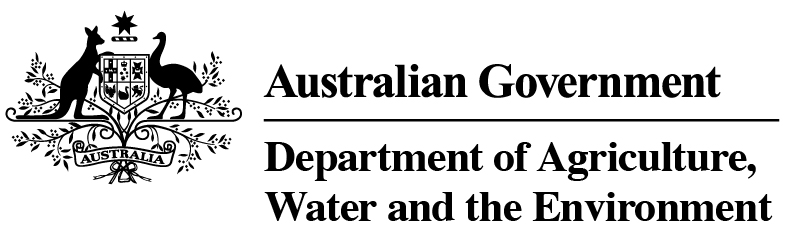 Consent to use of photographic images and audiovisual recordings(copy to be retained by signatory)The Commonwealth Department of Agriculture, Water and the Environment (the department) informs its staff and the public about its policies and programs through a range of promotional and informational material.These materials often use images of people. The purpose of this form is to seek consent to use your, or your child’s, image for this purpose.Privacy NoticePersonal information means any information or opinion about an identified, or reasonably identifiable, individual.The collection of personal information by the department is for the purposes of recording your consent to the use of your images or audiovisual recordings in departmental promotional and informational publications. If the relevant personal information requested in this consent form is not provided by you, the department will be unable to use your image or audiovisual recordings under these terms.  Personal information may be disclosed to other Australian agencies, including persons or organisations where necessary for these purposes, provided the disclosure is consistent with relevant laws, in particular the Privacy Act 1988. Your personal information will be used and stored in accordance with the Australian Privacy Principles (Schedule 1 of the Privacy Act).Information about accessing or correcting personal information and the department’s Privacy Policy is at (agriculture.gov.au/about/privacy). Email privacy@agriculture.gov.au. Telephone 1800 900 090.Departmental use onlyDescription of images or recording: 	Photographer: 	Date of photography/recording: 	Location image taken: 	Photograph identification number/s: 	Departmental contact: 	Appendix 4Case Study Template Indigenous Fire and Land Management Workshops Appendix 5Workshop Feedback Forms You are encouraged to use the Workshop Participant Feedback Form below. You are welcome to add additional questions to the participant feedback form template to inform your reporting. Please record the feedback form results in the Workshop Participant Feedback Data Summary Table and include the table with your end of project report. Information from all the workshops will be collated to  inform the understanding of the overall impact of the workshops as part of the program evaluation. WORKSHOP PARTICIPANT FEEDBACK FORM Date: ____________________________  Location: _________________________________Name (optional): _______________________________________________________________Organisation (optional):__________________________________________________________Email (optional): ________________________________________________________________Did the workshops improve your understanding of local Indigenous fire and land management knowledge and practices?Do you have a better understanding of how Indigenous fire and land management knowledge and practices can be included in wider fire and land management?Do you think the workshop has helped to identify ways that the local Indigenous community can benefit from greater involvement in wider fire and land management?Comments__________________________________________________________________________________________________________________________________________________________________________________________________________________________________________________WORKSHOP PARTICIPANT FEEDBACK DATA SUMMARYTotal number of feedback forms collected: #________________                   Full legal name of Grantee<entity name>Legal entity type (e.g. individual, incorporated association, company, partnership, etc)<ABR entity type>Trading or business name<trading name>Any relevant licence, registration or provider numberNot applicableAustralian Business Number (ABN) or other entity identifiers<ABN>Australian Company Number (ACN) <ACN>Registered for Goods and Services Tax (GST)?<GST status + if statement>Date from which GST registration was effective?<GST registered date>Registered office address<ABR registered address><city>  <state>  <postcode>Relevant business place <business street address><city>  <state>  <postcode>Milestone numberMilestone name and descriptionDue date<No><milestone name><milestone description><dd/mm/yyyy>Financial yearAnnual capped amount (GST excl)<financial year as yyyy/yy>$<amount><financial year as yyyy/yy>$<amount>Total$<total grant amount>Report typePeriod start datePeriod end dateAgreed evidenceDue date<report type><dd/mm/yyyy><dd/mm/yyyy><agreed evidence><report due date><report type><dd/mm/yyyy]<dd/mm/yyyy><agreed evidence><report due date>Grantee’s representative name<primary contact name>Position<primary contact position>Address<primary contact address>Business hours telephone<phone number>Mobile<mobile phone>Email<primary contact email address>Name of representative<CSM name>Position<CSM position>Postal addressGPO Box 2013CANBERRA ACT 2601Physical address<CSM physical address> If blank10 Binara Street CANBERRA ACT 2600Business hours telephone<CSM phone>Email<program email address>ContributorNature of ContributionAmount (GST exclusive)TimingGrantee< insert description of contribution, e.g., cash, access to equipment, secondment of personnel etc>$<insert amount><project end date><name of third party providing the Other Contribution><insert description of contribution, e.g., cash, access to equipment, secondment of personnel etc>$<insert amount><insert date or Milestone to which the Other Contribution relates>Total$<total other contributions>Name<name>Position<position >Date<date >Full legal name of the Grantee<name of the grantee>ABN <ABN of the grantee>Name of Authorised Representative<name of authorised representative>Date<date of acceptance>Milestone Agreed end dateActual/ anticipated end dateCurrent % completeProgress comments – work undertaken and impact of any delaynumber of workshops heldnumber of participants (excluding employees) attending the workshopsnumber of Indigenous people employed on the projectnumber of organisations and community groups who participated in the workshopsMy detailsName ………………………………………………………………………………………………………………………………………………….Address ……………………………………………………………………………………………………………………………………………….Email: ……………………………………………………………………………………………… Telephone: ………………………………Child’s name, if applicable: ……………………………………………………………………………......................................My ConsentI, ……………………………………………………………………………………………………………………………………………… [name], being at least 18 years of age, consent to the department using and publishing photographic images and audiovisual recordings (the Material) of me or my child for informational and promotional purposes without remuneration and release the department from any infringement of any personal or property rights arising from use of the Material by the department or third parties.I agree to my name being published with the photographic image   Yes    No 	Signature: ……………………………………………………………............................ 	 Date:  ……/………/20……Workshop Title:Date:Location:Workshop attendees, community groups and organisations: Workshop attendees, community groups and organisations: Purpose of the Workshop:Purpose of the Workshop:Description of workshop activities including discussions, demonstrations and training: Description of workshop activities including discussions, demonstrations and training: Workshop outcomes:Workshop outcomes:Quotes for inclusion in communication material. Include the name/organisation/community group of the person who made the quote. Quotes for inclusion in communication material. Include the name/organisation/community group of the person who made the quote. Please include a few high-resolution photos/videos of the workshop activities with a short description of each photo and the names of the people in the photos.Please note that as the facilitator of the workshop you will be required to obtain the appropriate consent from workshop participants for the collection and use of photos, video and quotes. Permission must be granted for photos, video, and quotes to be used by the Minister and/or the Department for the use of content including but not limited to social media, internal newsletters, Department website and annual reporting.Please include a few high-resolution photos/videos of the workshop activities with a short description of each photo and the names of the people in the photos.Please note that as the facilitator of the workshop you will be required to obtain the appropriate consent from workshop participants for the collection and use of photos, video and quotes. Permission must be granted for photos, video, and quotes to be used by the Minister and/or the Department for the use of content including but not limited to social media, internal newsletters, Department website and annual reporting.Not at allYes, some improvementYes, significant improvementNot at allYes, some improvementYes, significant improvementNot at allYes, some improvementYes, significant improvementQuestion 1Did the workshops improve your understanding of local Indigenous fire and land management knowledge and practices?Not at allYes, some improvementYes, significant improvementQuestion 1Did the workshops improve your understanding of local Indigenous fire and land management knowledge and practices?###Question 2Do you have a better understanding of how Indigenous fire and land management knowledge and practices can be included in wider fire and land management?Not at allYes, some improvementYes, significant improvementQuestion 2Do you have a better understanding of how Indigenous fire and land management knowledge and practices can be included in wider fire and land management?###Question 3Do you think the workshop has helped to identify ways that the local Indigenous community can benefit from greater involvement in wider fire and land management?Not at allYes, some improvementYes, significant improvementQuestion 3Do you think the workshop has helped to identify ways that the local Indigenous community can benefit from greater involvement in wider fire and land management?###Top 2 most common comments:Top 2 most common comments:Top 2 most common comments:Top 2 most common comments:11112222